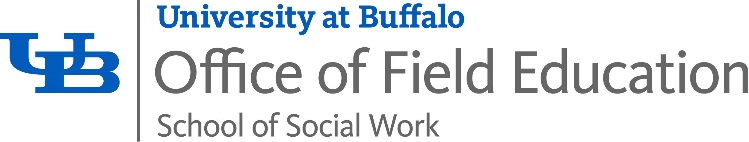 Name Other/Previous Last Name I would like to be a      Field Educator	 Task SupervisorI have supervised UB MSW Students in the past      Yes    No       If yes, Agency Name  Reason for completing this profile I am assigned to an MSW Student – Student Name (if known)  I am interesting in becoming a Field Educator/Task Supervisor – I have been in contact with  from the School of Social Work’s Field Department.CURRENT EMPLOYMENTAgency 		Telephone Address 		Fax 		E-mail 								DateTitle 		Employed Have you ever been sanctioned by NASW for professional misconduct?   Yes	 NoWe would appreciate it if you would please consider supplying the following alternate contact information.  This information would be used in the event that we are unable to reach you at your place of employment (i.e. emergencies, change of employment, leave of absence).  The personal information below is solely for the Field Department and will not be shared with students.Personal Email Personal Phone _Field Educator / Task Supervisor ProfileIs your current employment agency licensed by any of the following? Check all that apply: NYS Office of Mental Health (OMH)  NYS Office of Children & Family Services (OCFS)  NYS Office for People With Developmental Disabilities (OPWDD) NYS Office of Alcoholism and Substance Abuse (OASAS)NYS LICENSURE: Please check one: I have an LMSW: NYS License #					(If you do not have your license number we can look it up for you) I have an LCSW:  NYS License #					(If you do not have your license number we can look it up for you) I have applied for license/Application for license pending I have not applied for NYS LicenseETHNICITY African American/Other Black   	 Caucasian (Non Hispanic) Chicano/Mexican American        	 Puerto Rican       Other Latino/Hispanic   		 American Indian/Native American           Asian American/Other Asian      	 Pacific Islander  Other    				 Multiple Race/Ethnicity                Unknown            Field Office Use Only Entered into database Added to FE ListServ New FE Orientation Emailed about TaskstreamCriteria for the selection of Field Educators:Criteria for the selection of Task Supervisors:A Master's Degree in social work and NYS License (either LMSW or LCSW, as appropriate to the setting / level of intern’s clinical responsibilities)Willingness to meet the stated Field Educator ResponsibilitiesTo be free of any professional sanctions by NASWTwo years post-master's social work experience (preferred) Have worked in the field placement agency for 1 year (preferred)While a Masters Degree in Social Work is not required for task supervisors, (s)he must work in a related discipline and have an understanding of the social work perspective.  The task supervisor typically has expertise in an area that expands a student’s learning opportunities.